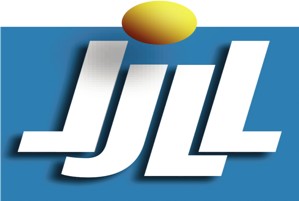 Fiche mission à remettre dûment complétée10 jours avant le départ pour la France, et 3 semaines avant le départ pour l’étrangerMISSION AVEC FRAIS	MISSION SANS FRAISLE MISSIONNAIRE **MonsieurNom : ………………………………………………………..MadamePrénom …………………………………………………………Email : ...........................................................................................................................................Téléphone Portable: ................................. …………..................... Date de naissance * : ........................................... .....................Nationalité * : ...................................................................................................RENSEIGNEMENTS GENERAUX SUR LA MISSIONMotif précis du déplacement (sans sigle et joindre obligatoirement un programme ou une invitation)..............................................................................................................................................................................................................................................................................................................................................Empreinte carbone du trajet …………………………………………………………………………..LIEUX – ETAPES (Préciser les séjours privés)MODE DE TRANSPORT (Avion, Train): .........................................................................................................Carte de fidélité ou d’abonnement (date de validité) : ................................................................................................................Prise en charge LJLL, Résa. Amplitudes (SU) ou Vairon (UPC) obligatoire :	Oui	Non, motif : …………………………………..Payé par les organisateurs :	OuiMONTANT DE L’INSCRIPTION :	Conférence	Montant : ………………………………FRAIS ANNEXES : Métro, RER, bus et autres : ................................................................................................................................NUITEES : Nombre : .........................................................................................Prise en charge LJLL, Résa. Amplitudes (SU) ou Goelette (UPC) obligatoire :	Oui	Non, motif :………………………………….Payé par les organisateurs :	OuiREPAS : Nombre de repas payés par les organisateurs : .................................. Repas à rembourser : .........................................* Information demandée dans le cadre des réservations sur les plateformes des tutelles (Marchés Publics)** Merci de nous signaler tout changement d’adresse personnelle et/ou professionnelle et de RIBLIEU DE DEPART ET LIEU D’ARRIVEE + PAYS (1)DATES ET HEURE DE DEPART (2)DATES ET HEURE D’ARRIVEE (3)